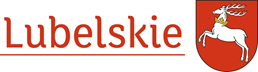 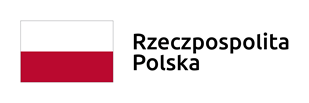 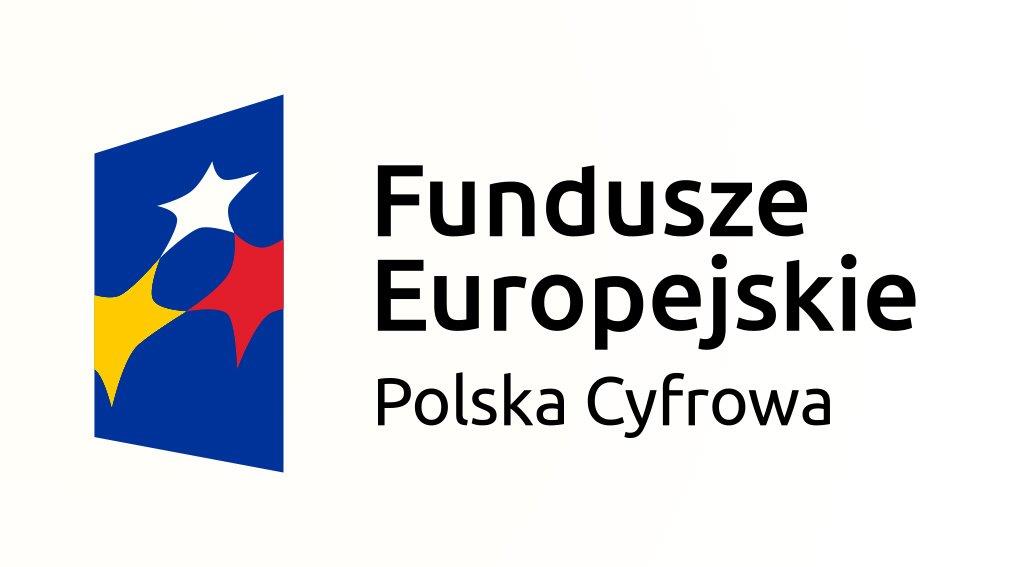 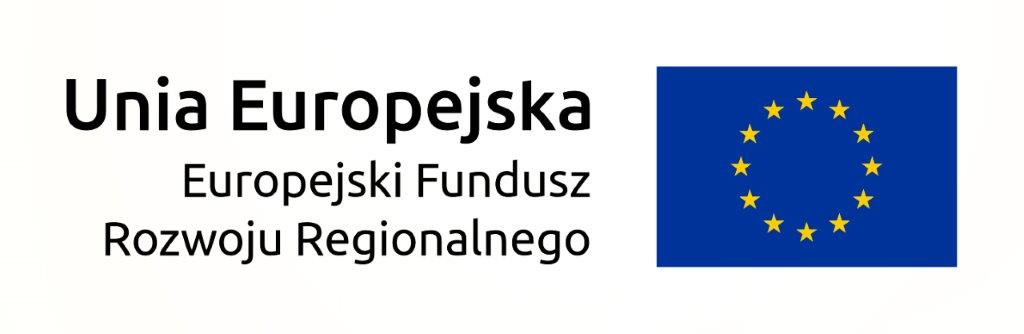 Rozwój kompetencji cyfrowych mieszkańców gmin Polski Południowo-Wschodniej Działanie 3.1 Działania Szkoleniowe naRzecz rozwoju kompetencji cyfrowychProgram Operacyjny Polska Cyfrowa na lata 2014-2020W ramach projektu „Rozwój kompetencji cyfrowych mieszkańców gmin Polski południowo-wschodniej” realizowanego w ramach Programu Operacyjnego Polska Cyfrowa na lata 2014-2020. Gmina Miasto Terespol otrzymała dofinansowanie na realizację mikroprojektu Cyfrowa Gmina Miasto Terespol wspierającego:rozwój kompetencji cyfrowych mieszkańców,zwiększenie stopnia wykorzystania Internetu  w tym e-usług publicznych.W ramach grantu, Miasto otrzymało dofinansowanie w kwocie
39 200, 00 zł w wysokości 100% kosztów na realizację działań szkoleniowych ukierunkowanych na rozwój kompetencji cyfrowych. Osoby fizyczne zamieszkujące na terenie miasta Terespol nieposiadające kompetencji cyfrowych lub chcące rozwijać posiadane kompetencje cyfrowe wieku: 10 osób w wieku 35-43 lata, 50 osób w wieku 44-64 lata, 10 osób w wieku pow. 65 lat , będą mogły wziąć udział w szkoleniach realizowanych w terminie od 01.09.2018 r. do dnia 31.03.2019 r. Do realizacji szkoleń zakupiony zostanie sprzęt komputerowy, który po zakończeniu projektu przekazany zostanie do Zespołu Szkół Publicznych nr 1 w Terespolu. W ramach informacji i promocji odbędą się 2 spotkania informacyjne z mieszkańcami. Uczestnicy przeszkoleni zostaną z 2 scenariuszy szkoleniowych i czas trwania szkolenia to 12 godzin, dostaną pakiet szkoleniowy (pendrive, notes i długopis). Szkolenia odbędą się w 10-osobowych grupach. Regulamin rekrutacji i formularze rekrutacyjne dostępne są na stronie internetowej miasta Terespol www.terespol.pl w zakładce Cyfrowa Gmina Miasto Terespol lub w Biurze  Projektu Rozwój kompetencji cyfrowych mieszkańców gmin Polski Południowo-Wschodniej Cyfrowa Gmina Miasto Terespol  21-550 Terespol, ul. Czerwonego Krzyża 26  poj. Nr 1 
Tel. 83 375 20 36 wew. 15, osoba do kontaktu: Zofia Pikuła Proponowane scenariusze szkoleń: „Działam w sieciach społecznościowych” przeznaczony jest dla wszystkich osób, które zainteresowane są działalnością w sieci w ramach różnych portali społecznościowych. Prezentowany moduł szkoleniowy poświęcony jest przygotowaniu odpowiedzialnego i przewidującego konsekwencje swoich działań użytkownika Internetu.  Dzięki tym materiałom każdy użytkownik pozna filozofię i sposób funkcjonowania sieci społecznościowych oraz wykorzystania ich w działalności na rzecz swojej społeczności lokalnej lub prywatnie. Ponadto, jako jednostka społeczeństwa informacyjnego nauczy się korzystać z podstawowych usług e-administracji dedykowanych wszystkim obywatelom takich, jak złożenie założenie konta ePUAP i profilu zaufanego. „Kultura w sieci” przeznaczony jest dla wszystkich, którzy chcą dowiedzieć się gdzie 
w Internecie szukać ciekawych i przydatnych zasobów szeroko pojętej kultury i zasobów edukacyjnych z legalnych źródeł oraz jak wykorzystywać je do nauki lub własnej twórczości. Uczestnicy szkolenia zapoznają się z ogólnodostępnymi portalami prezentującymi dorobek polskiej kultury (Ninateka – Filmoteka Narodowa, Polona, Encyklopedia Teatru Polskiego, Narodowe Archiwum Cyfrowe, Narodowy Instytut Fryderyka Chopina). Poznają praktyczne podstawy prawa autorskiego, niezbędne do korzystania z kultury w sieci i zdobędą umiejętność wyszukiwania legalnych źródeł kultury, w tym korzystania z Bazy Legalnych Źródeł. Uczestnicy dowiedzą się jak odtworzyć historię własnej rodziny, miejscowości czy regionu bazując na informacjach z sieci i jak stworzyć drzewo genealogiczne.„Moje finanse i transakcje w sieci” przeznaczony jest przede wszystkim dla osób, które chciałyby nauczyć się załatwiać skutecznie sprawy prywatne, biznesowe, finansowe i urzędowe za pośrednictwem Internetu. na szkoleniu dowiedzą się gdzie i jakie przydatne informacje, aplikacje i e-usługi mogą znaleźć w sieci, jak z nich bezpiecznie korzystać, jak regulować swoje rachunki bez konieczności odwiedzania placówki bankowej czy urzędu. W ramach nauki pozyskiwania informacji z sieci uczestnicy szkolenia zapoznają się z najpopularniejszymi portalami, dedykowanymi forami wymiany informacji biznesowych  Ponadto nauczą się jak korzystać z podstawowych usług e-administracji z wykorzystaniem konta w ePUAP i profilu zaufanego, rozliczeń podatkowych online (e-płatności i e-deklaracje), korzystać z elektoronicznego konta bankowego, jak dokonywać e-płatności, robić zakupy, rezerwować podróże.„Rodzic w Internecie” przeznaczony jest dla rodziców i prawnych opiekunów dzieci. Prezentowany moduł szkoleniowy poświęcony jest przygotowaniu rodzica do roli przewodnika dziecka w zakresie bezpiecznego i „mądrego” korzystania z sieci oraz adekwatnego reagowania na sytuacje zagrożenia. Dzięki tym materiałom każdy rodzic lub prawny opiekun pozna wartościowe i pochodzące z legalnych źródeł treści dla dziecka, dzięki którym będzie mógł pozytywnie sterować poszukiwaniami i rozwojem zainteresowań młodego pokolenia. Zrozumie jak zapewnić bezpieczeństwo dziecku w sieci (pozna jakie konsekwencje niesie ze sobą HATE, TROLLING, kradzież treści). Jako jednostka społeczeństwa informacyjnego nauczy się korzystać z podstawowych usług e-administracji dedykowanych rodzinom takich, jak złożenie wniosku Rodzina 500+, uzyskanie Karty Dużej Rodziny i wielu innych. „Rolnik w sieci” przeznaczony jest przede wszystkim dla rolników, którzy na szkoleniu dowiedzą się gdziei jakie przydatne informacje, aplikacje i e-usługi mogą znaleźć w sieci, jak z nich bezpiecznie korzystać, jak regulować swoje rachunki bez konieczności odwiedzania placówki bankowej czy urzędu. W ramach nauki pozyskiwania informacji z sieci uczestnicy szkolenia zapoznają się z najpopularniejszymi portalami rolniczymi, dedykowanymi forami wymiany informacji rolniczych oraz portalami meteorologicznymi. Ponadto nauczą się jak korzystać z podstawowych usług e-administracji z wykorzystaniem konta w ePUAP i profilu zaufanego, Geoportalu (geoportal.gov.pl), rozliczeń podatkowych online (e-płatności i e-deklaracje), usług online dla ubezpieczonych w KRUS (portal eKRUS.gov.pl), usług Krajowej Sieci Obszarów Wiejskich (ksow.pl), ARiMR, ARR/ANR/ODR – docelowo KOWR oraz GIW/GIS/PIORIN/GIJHARS – docelowo PIBŻ.„Tworzę własną stronę internetową z wykorzystaniem popularnych kreatorów” przeznaczony jest dla wszystkich osób mających zamiar prowadzić własną stronę internetową lub blog. Prezentowany moduł szkoleniowy poświęcony jest przygotowaniu kreatywnego bloggera, który dzięki swoim dzieło będzie mógł działać na swoją rzecz jak i najbliższego środowiska. „Mój biznes w sieci” przeznaczony jest przede wszystkim dla przygotowujących się do otwarcia własnego biznesu. Uczestnik nauczy się jak może wykorzystać zasoby internetu, aby podnieść skuteczność działania w ramach poszczególnych funkcji biznesowych (komunikacja, marketing, zaopatrzenie, finanse itp.). W szczególności pozna dedykowane dla biznesu usługi e-administracji.